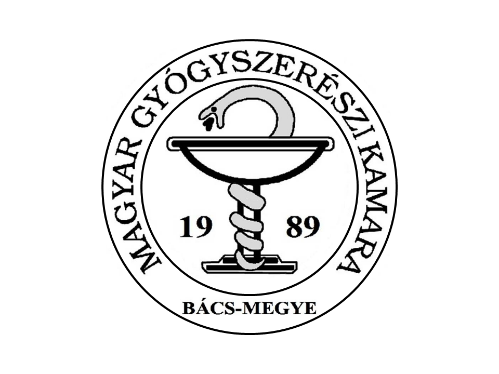 MAGYAR GYÓGYSZERÉSZI KAMARABÁCS-KISKUN MEGYEI TERÜLETI SZERVEZETE6000 Kecskemét, Rózsavölgyi tér 6. 
tel: 0676-505-034, fax: 0676-505-035, e-mail: bacskiskun@mgyk.hu												6-10/2022MEGHÍVÓ elnökségi ülésreTisztelt Gyógyszerész Kolléganő, Kolléga Úr!Az elnökségi ülésünkre tisztelettel meghívom, aminek időpontja,2022. szeptember 26-én (hétfő) 1500 órakor		    Helyszín: Magyar Gyógyszerészi Kamara székhelyén, 				6000 Kecskemét, Rózsavölgyi tér 6.1. Elnöki köszöntő	                                                           Dr. Kasziba István2. Országos elnökségi ülés beszámoló (09.22)	            Dr. Fang Simon3. Őszi Küldöttgyűlés előkészítésé	                                   Dr. Kasziba István4. Hatósági ügyek 	5.  Egyebek 	A részvételére feltétlenül számítok!      Tisztelettel:Dr. Kasziba IstvánMagyar Gyógyszerészi KamaraBács-Kiskun megyei elnökKecskemét, 2022. szeptember 02.